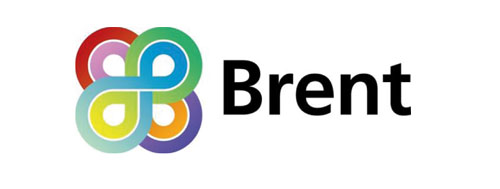 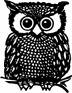 23rd May 2017Barham Primary School and the Education Welfare Service.Promoting excellent attendance throughout the school yearDear Parents and Carers,We expect all Barham Primary school children to have excellent attendance and to aim to attend 100% of days school is open. To achieve this, we are seeking your support by not taking children out of school during term time for a family holiday. The government does not allow Headteachers to give permission for family holidays during term time. If you do take your child out of school the absence will be unauthorised and you risk being fined.We continue to deliver important learning experiences to your children at the beginning and end of every term, in the same way we do throughout the year.Here are some of the activities that we will be providing during the Summer Term 2017Children who miss school will not do as well as those that attend every day. Our school is closed 14 weeks every year and holiday’s at home or abroad should be taken during the closure. The last school day of our Summer Term is 21st July 2017. We expect all children to attend right up until and on this day.The first school day of the Autumn Term is 6th September 2017. We expect all children to attend on this day and every day throughout the school year. We thank you for the continued support you give your children that to achieve excellent attendance at   Barham Primary school                                                                                                                                                                                  Manager Education Welfare Service					Headteacher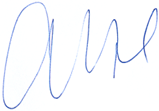 						Karen GilesYEAR 5 SUMMER PROGRAMME AT Barham Primary School 05/06/2017 – 09/06/2017YEAR 5 SUMMER PROGRAMME AT Barham Primary School 05/06/2017 – 09/06/2017DATE5th June 2017- Science week workshops ‘Science in Action’6th June : Brilliant club trip to Oxford University9th June: Installation of enchanted gardens in year 5 area.